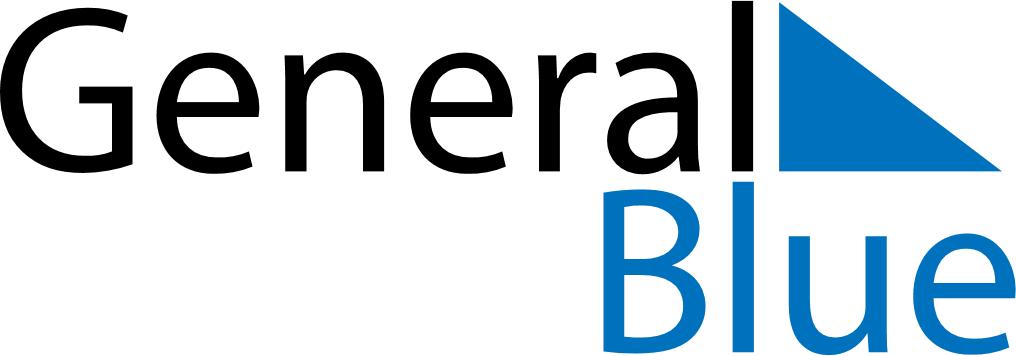 May 2019May 2019May 2019May 2019AnguillaAnguillaAnguillaMondayTuesdayWednesdayThursdayFridaySaturdaySaturdaySunday123445Labour Day678910111112131415161718181920212223242525262728293031Anguilla Day